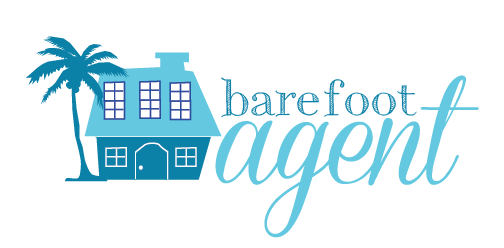 HAWAII RELOCATION GUIDE by The Barefoot Agentwww.BarefootAgent.comABOUT HAWAIIHawaii covers 10,932 square miles containing 8 main islands and has a population of 1,211,537 people. Hawaii’s capital is Honolulu, which has a population of 371,657.  Hawaii was admitted to the Union on August 21, 1959 as the 50th state. The state flower is the “Hibiscus” or “Pua Aloalo” and it’s nickname is “Aloha State”.   Did You Know? Hawaii is the most isolated population center on earth: 2,390 miles from California, 3,850 miles from Japan, 4,900 miles from China and 5,280 miles from the Philippines….From east to west, Hawaii is the widest state in the U.S….Hawaii has its own time zone (Hawaiian Standard Time) and does not recognize daylight savings time. HST runs two hours behind Pacific Standard Time and five hours behind Eastern Standard Time….There are only 12 letters in the Hawaiian alphabet; a, e, i, o, u, h, k, l, m n, p and w….The Hawaiian islands are actually the projecting tops of the largest mountain range in the world.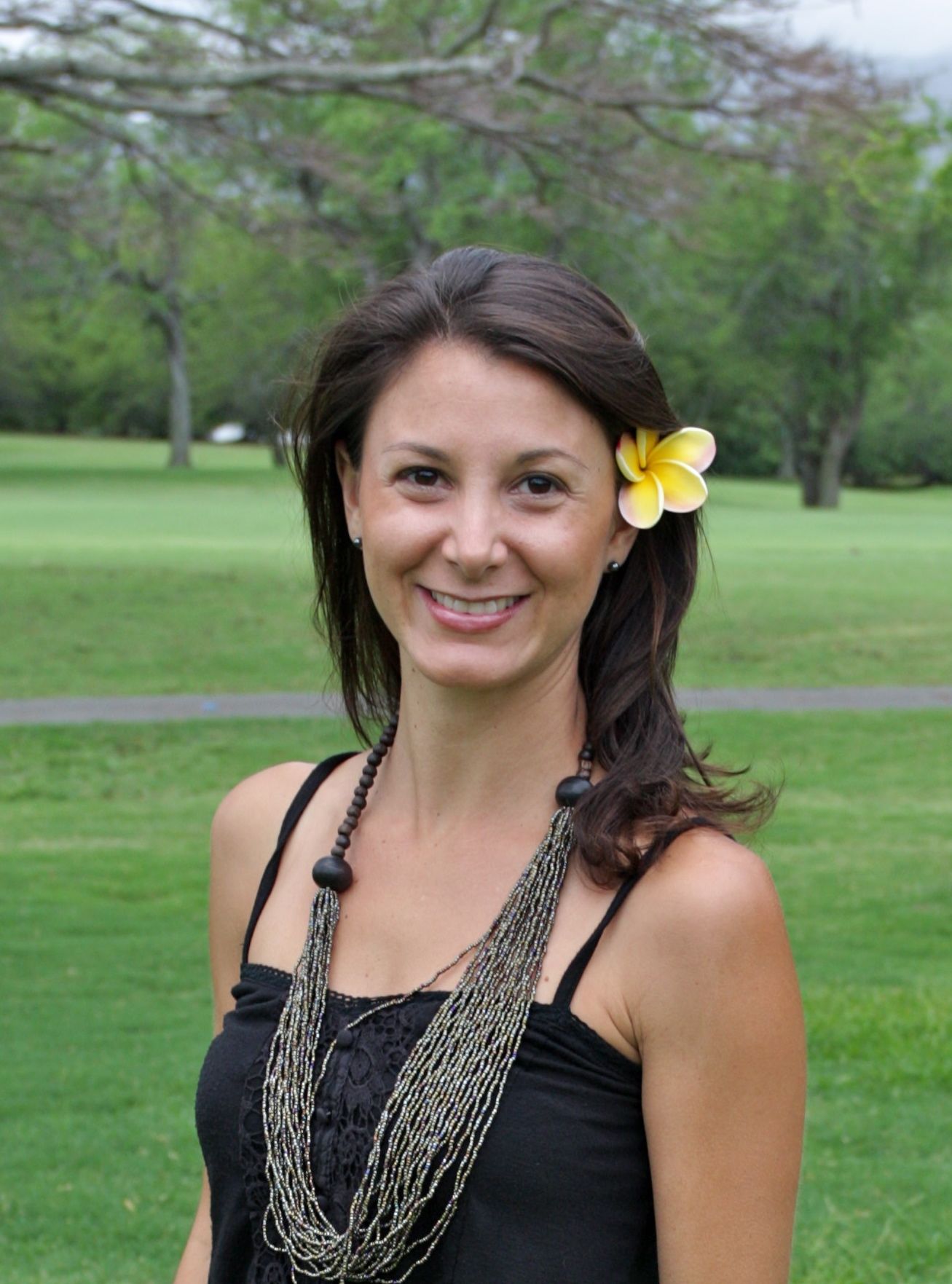 REAL ESTATE SERVICES: Residential & Commercial Services
Who better to match you with your dream home than a true Hawaii girl, someone knowledgeable and passionate about our islands, who understands people and works hard to make sure her clients are happy! She's been around real estate her entire life as her family is deeply rooted in Hawaii's commercial and real estate investing world. After spending time on the mainland and also watching real estate flourish in her own hometown, she decided to merge her passion for helping people with her love for Hawaii. Contact Danielle Scherman
at 808.782.7576 or Danielle@BarefootAgent.com  									              Danielle SchermanRealtor Associate            Coldwell Banker Pacific PropertiesHAWAII PUBLICATIONSHonolulu Magazine: www.honolulumagazine.comHonolulu Star Advertiser: www.staradvertiser.comPacific Business News: www.bizjournals.com/pacificModern Luxury Hawaii: www.modernluxury.com/hawaiiDRIVER’S LICENSEThe driver’s license switch is not as important, considering Hawaii is the only state that does not require that you change over your license in order to live in the state. What a Hawaii driver's license will get you, though, is kama'aina (local) discounts. This is important if you are on a budget. Receive a discount for hotels, theme parks, inter-island airfare, and other activities. However, you may also show proof of residency in the form of utility bills, rental agreements, and the like instead. Simply take the proof with you when you visit an attraction. Most attractions also offer the same local discount to military members, too.  For more info, visit: http://www.dmv.org/hi-hawaii/apply-license.phpREGISTERING YOUR CARLiterally, the most important errand you will need to make within the first 30 days after settling in is registering your car. You also have the option of getting a temporary permit to extend the registration, but that will also need to be taken care of before the passing of 30 days.  For more info, visit: http://www.dmv.org/hi-hawaii/car-registration.phpMotorcycle Registration in Hawaii: http://www.dmv.org/hi-hawaii/motorcycle-registration.phpMotor Vehicle Registration Links:
Insurance Information: http://www.dmv.org/hi-hawaii/car-insurance.phpRegistering a Boat: http://www.dmv.org/hi-hawaii/boat-registration.phpSHIPPING A CAR
Shipping a car to Hawaii can be arranged with the following shipping companies: Horizon Lines, Matson and Pasha Hawaii. The cost of shipping a car from the U.S. West Coast to Hawaii is around $1,100 per standard vehicle. This rate does not apply to any vehicle exceeding 21'8" L x 8' W x 7' H, or vehicles which have built-in accommodations for cooking or sleeping.PETS: Hawaii is very strict when it comes to importing pets. The first thing you should do in order to import a pet into the state of Hawaii is to contact the Animal Guarantee Section at least 4 months prior to moving. They will provide you with the necessary information and instruction. For more information, please visit http://www.hawaiiag.org/hdoa.SHIPPING YOUR BELONGINGS TO HAWAII
Air Shipping to Hawaii: ABF has 4 air based shipping ports in the upper 48 including: Seattle, Portland, Oakland and Los Angeles but it seems they only fly into Honolulu. For an extra cost they would put your shipment on a ferry and transport it to the island of choice.
-FedEx offers 1-3 business day shipping to Hawaii but you must call for specific commitment times.-UPS offers 1-day shipping to Hawaii and gives you detailed information on shipping options. 
-Hawaiian Airlines also has 4-step shipping to Hawaii option but it can be pricey.
Barge Shipping to Hawaii:ATS has a good barge Hawaii shipping option but they want you to reserve 7-15 ft of a semi truck so they can load it onto a barge.  They only port out of San Diego. So you would have to drive (or ship your stuff) to San Diego to have it get to Hawaii. 
Sause Bros. offers easy navigation as well as a Hawaii barge schedule but it can take more than two weeks after dropping off your belongings to ship. 
U-Haul is primarily known for DIY moving truck and trailer rentals but they do international shipping. They have moving pods that ship to Hawaii starting at just $575, plain and simply listed on their moving pods Hawaii page.  They have multiple pickup and delivery options, can pick up the U-Box moving pod from your house and have it in Hawaii in less than two weeks.HAWAII PUBLIC SCHOOLSFind out what you'll need to register your child here: http://doe.k12.hi.us/School comparison webs site: http://www.greatschools.org/hawaii/honolulu/CHANGE YOUR ADDRESSpon a change of residence, you have 30 days to notify your county (see locations below) of the move. There are a couple of ways to go about this. Perhaps the easiest way is by mail. Simply send in a written record of the change, listing both your old abode and your new digs along with your name and driver's license number.Probably the best means to note the change, and the option recommended by the counties, is by appearing in person at a local office. In this case, you will either fill out a form or simply note the change to the examiner. This process is pretty laid back and should not take too long unless you are on Oahu, where lines tend to be longer.UTILITY COMPANIES
Phone: Hawaiian Telcom: 643-3343TV: Oceanic Cable: 643-2100Board of Water Supply: 748-5000
(Hours: 7:45 a.m. - 4:30 p.m., Monday - Friday)
630 South Beretania St Honolulu, HI 96813
The Gas Company: 24 Hour Emergency Service: 535-5933 Ext 1
841 Bishop St. Ste 1705
Honolulu, HI 96813Start Service/Terminate/Billing Info: 7:30 a.m. to 4:30 p.m., Mon. thru Fri: 535-5933 Ext 2Hawaiian Electric: 548-7311  
www.hawaiianelectric.com
